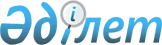 Об утверждении перечня открытых данных Министерства сельского хозяйства Республики Казахстан, размещаемых на интернет-портале открытых данных
					
			Утративший силу
			
			
		
					Приказ Министра сельского хозяйства Республики Казахстан от 26 января 2016 года № 21. Зарегистрирован в Министерстве юстиции Республики Казахстан 24 февраля 2016 года № 13196. Утратил силу приказом Министра сельского хозяйства Республики Казахстан от 3 февраля 2022 года № 32.
      Сноска. Утратил силу приказом Министра сельского хозяйства РК от 03.02.2022 № 32 (вводится в действие после дня его первого официального опубликования).
      В соответствии с подпунктом 15) статьи 9 Закона Республики Казахстан от 24 ноября 2015 года "Об информатизации" ПРИКАЗЫВАЮ:
      1. Утвердить прилагаемый перечень открытых данных Министерства сельского хозяйства Республики Казахстан, размещаемых на интернет-портале открытых данных.
      2. Управлению по связям с общественностью Министерства сельского хозяйства Республики Казахстан в установленном законодательством порядке обеспечить:
      1) государственную регистрацию настоящего приказа в Министерстве юстиции Республики Казахстан;
      2) в течение десяти календарных дней после государственной регистрации настоящего приказа в Министерстве юстиции Республики Казахстан направление его копии на официальное опубликование в периодические печатные издания и в информационно-правовую систему "Әділет", а также в Республиканское государственное предприятие на праве хозяйственного ведения "Республиканский центр правовой информации Министерства юстиции Республики Казахстан" для включения в Эталонный контрольный банк нормативных правовых актов Республики Казахстан;
      3) размещение настоящего приказа на официальном интернет-ресурсе Министерства сельского хозяйства Республики Казахстан и на интранет-портале государственных органов.
      3. Настоящий приказ вводится в действие по истечении десяти календарных дней после дня его первого официального опубликования. Перечень открытых данных
Министерства сельского хозяйства Республики Казахстан,
размещаемых на интернет-портале открытых данных
      Расшифровка аббревиатур:
      КГИ АПК – Комитет государственной инспекции в агропромышленном комплексе;
      ДПиПЖП – Департамент производства и переработки животноводческой продукции;
      ДПиПРП – Департамент производства и переработки растениеводческой продукции;
      ДСПА – Департамент стратегического планирования и анализа;
      КВКН – Комитет ветеринарного контроля и надзора;
      КЛХЖМ – Комитет лесного хозяйства и животного мира;
      КВР – Комитет по водным ресурсам.
					© 2012. РГП на ПХВ «Институт законодательства и правовой информации Республики Казахстан» Министерства юстиции Республики Казахстан
				
Министр сельского хозяйства
Республики Казахстан
А. Мамытбеков
Министр по инвестициям и развитиюРеспублики Казахстан______________ А. Исекешев
Исполняющий обязанностиМинистра по инвестициям иразвитию Республики Казахстан_____________ Ж. Касымбек Утвержден
приказом Министра
сельского хозяйства
Республики Казахстан
от 26 января 2016 года № 21
№ 
Наименование
открытых данных
Период актуализации
Ответственные структурные подразделение за размещение открытых данных
1.
Информация о сборе урожая сельскохозяйственных культур
август - ноябрь
КГИ АПК
2.
Список фирм и организаций, занимающихся ввозом средств защиты растений в Республику Казахстан
ежегодно
КГИ АПК
3.
Перечень карантинных объектов и чужеродных видов, по отношению к которым устанавливаются и осуществляются мероприятия по карантину растений 
ежегодно
КГИ АПК
4.
Перечень подкарантинной продукции
ежегодно
КГИ АПК
5.
Перечень особо опасных вредных организмов
ежегодно
КГИ АПК
6.
Информация о наличии опрыскивающей и протравливающей техники
ежегодно
КГИ АПК
7.
Государственный регистр племенных животных во всех категориях хозяйств 
ежегодно
ДПиПЖП
8.
Государственный реестр селекционных достижений в животноводстве, допущенных к использованию в Республике Казахстан
ежеквартально 
КГИ АПК
9.
Информация по отгрузке зерна и муки на экспорт
ежеквартально 
ДПиПРП
10.
Импорт племенного крупного рогатого скота молочного, молочно-мясного и мясного направления продуктивности
ежеквартально 
КГИ АПК
11.
Количество племенных животных, содержащихся в акционерном обществе "Республиканский центр по племенному делу в животноводстве "Асыл түлік"
ежеквартально 
ДСПА
12. 
Количество племенных животных, содержащихся в товариществе с ограниченной ответственностью "Казак тулпары"
ежеквартально 
ДСПА
13.
Виды исследований в сельском хозяйстве
ежегодно
ДСПА
14.
Реестр регистрационных удостоверений на кормовые добавки
ежеквартально 
КВКН
15.
Реестр регистрационных удостоверений на ветеринарные препараты
ежеквартально 
КВКН
16.
Реестр объектов производства, осуществляющих выращивание животных, заготовку (убой), хранение, переработку и реализацию животных, продукции и сырья животного происхождения
ежеквартально 
КВКН
17.
Количество построенных однотипных модульных районных ветеринарных лабораторий с вивариями для животных
ежеквартально 
КВКН
18.
Количество закупаемого племенного молодняка крупно-рогатого скота зарубежной селекции
ежеквартально 
КВКН
19.
Перечень особо охраняемых природных территорий
ежеквартально 
КЛХЖМ
20.
Перечень ценных видов животных, являющихся объектами охоты и рыболовства
ежеквартально 
КЛХЖМ
21. 
Виды пользования животным миром
ежеквартально 
КЛХЖМ
22.
Перечень рыбохозяйственных водоемов и (или) участков международного и республиканского значения
ежеквартально 
КЛХЖМ
23.
Перечень разрешенных к применению промысловых и непромысловых видов орудий и способов рыболовства
ежеквартально 
КЛХЖМ
24.
Информация о предприятиях, занимающихся переработкой рыбы
ежеквартально 
КЛХЖМ
25.
Сведения об освоении квоты вылова рыбы пользователями
ежеквартально 
КЛХЖМ
26.
Численность редких и находящихся под угрозой исчезновения видов копытных животных, в том числе сайгака
ежеквартально 
КЛХЖМ
27.
Количество сохраненных видов животного мира
ежеквартально 
КЛХЖМ
28.
Процент прироста численности редких и находящихся под угрозой исчезновения видов диких копытных животных, в том числе сайгака (сайгаков, тугайных благородных оленей, куланов, джейранов, архаров)
ежеквартально 
КЛХЖМ
29.
Перечень охотничьих хозяйств
ежеквартально 
КЛХЖМ
30.
Перечень водохранилищ
ежеквартально 
КВР
31.
Перечень гидротехнических сооружений
ежеквартально 
КВР
32.
Реестр производителей органической продукции
ежегодно
ДСПА
33. 
Список разрешенных средств, применяемых при производстве органической продукции
ежегодно
ДПиПРП
34.
Информация о предприятиях, занимающихся выращиванием товарной рыбы в установках замкнутого водоснабжения или садках
ежегодно
ДПиПЖП
35.
Информация о предприятиях, занимающихся выращиванием рыбопосадочного материала
ежегодно
ДПиПЖП